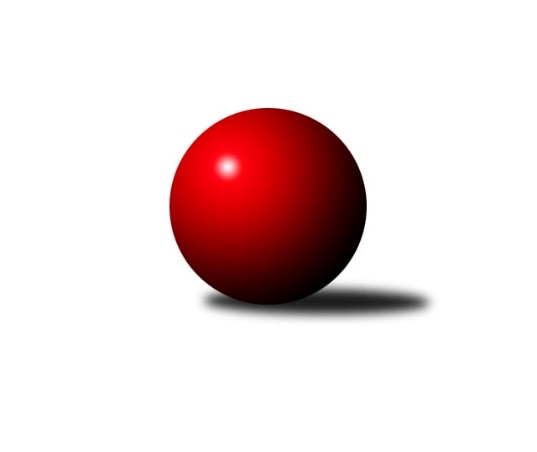 Č.19Ročník 2021/2022	29.5.2024 Okresní přebor - skupina B 2021/2022Statistika 19. kolaTabulka družstev:		družstvo	záp	výh	rem	proh	skore	sety	průměr	body	plné	dorážka	chyby	1.	TJ Kovostroj Děčín C	19	15	0	4	85.0 : 29.0 	(93.0 : 59.0)	1567	30	1103	464	35.3	2.	ASK Lovosice B	19	14	1	4	74.5 : 39.5 	(92.5 : 59.5)	1580	29	1117	463	35.5	3.	TJ Union Děčín	18	12	0	6	67.5 : 40.5 	(85.5 : 58.5)	1522	24	1096	426	46	4.	TJ Kovostroj Děčín B	18	11	1	6	65.0 : 43.0 	(86.0 : 58.0)	1608	23	1137	471	33.1	5.	Sokol Ústí n. L. C	18	10	1	7	59.0 : 49.0 	(73.0 : 71.0)	1510	21	1083	427	46.1	6.	TJ Lokomotiva Ústí n. L. D	19	10	0	9	57.5 : 56.5 	(80.0 : 72.0)	1548	20	1098	450	38.5	7.	KO Česká Kamenice B	19	9	1	9	57.0 : 57.0 	(81.5 : 70.5)	1483	19	1061	422	45.2	8.	Sokol Roudnice nad Labem	18	8	0	10	51.5 : 56.5 	(72.0 : 72.0)	1540	16	1100	440	39.8	9.	Sokol Ústí n. L. B	19	7	1	11	48.0 : 66.0 	(72.0 : 80.0)	1506	15	1081	425	45.4	10.	TJ Teplice Letná C	19	7	1	11	48.0 : 66.0 	(61.0 : 91.0)	1515	15	1074	441	49.9	11.	SKK Bohušovice C	19	2	2	15	32.0 : 82.0 	(53.5 : 98.5)	1408	6	1012	396	55.7	12.	TJ Teplice Letná D	19	3	0	16	27.0 : 87.0 	(46.0 : 106.0)	1371	6	991	380	62.3Tabulka doma:		družstvo	záp	výh	rem	proh	skore	sety	průměr	body	maximum	minimum	1.	TJ Kovostroj Děčín C	10	8	0	2	45.0 : 15.0 	(50.0 : 30.0)	1628	16	1675	1568	2.	ASK Lovosice B	9	7	1	1	36.5 : 17.5 	(42.5 : 29.5)	1580	15	1662	1484	3.	TJ Kovostroj Děčín B	9	7	0	2	40.0 : 14.0 	(49.0 : 23.0)	1655	14	1676	1607	4.	KO Česká Kamenice B	10	7	0	3	37.0 : 23.0 	(51.0 : 29.0)	1534	14	1615	1445	5.	Sokol Ústí n. L. C	10	7	0	3	37.0 : 23.0 	(43.5 : 36.5)	1499	14	1565	1428	6.	Sokol Ústí n. L. B	9	6	1	2	34.0 : 20.0 	(44.5 : 27.5)	1518	13	1589	1459	7.	TJ Union Děčín	8	6	0	2	33.5 : 14.5 	(43.5 : 20.5)	1452	12	1599	1270	8.	Sokol Roudnice nad Labem	8	5	0	3	27.0 : 21.0 	(36.5 : 27.5)	1576	10	1635	1519	9.	TJ Lokomotiva Ústí n. L. D	9	5	0	4	26.0 : 28.0 	(37.0 : 35.0)	1600	10	1654	1523	10.	TJ Teplice Letná C	10	5	0	5	29.0 : 31.0 	(34.5 : 45.5)	1549	10	1608	1450	11.	TJ Teplice Letná D	10	2	0	8	19.0 : 41.0 	(30.0 : 50.0)	1432	4	1615	1342	12.	SKK Bohušovice C	10	1	2	7	19.0 : 41.0 	(30.0 : 50.0)	1415	4	1503	1316Tabulka venku:		družstvo	záp	výh	rem	proh	skore	sety	průměr	body	maximum	minimum	1.	TJ Kovostroj Děčín C	9	7	0	2	40.0 : 14.0 	(43.0 : 29.0)	1572	14	1681	1353	2.	ASK Lovosice B	10	7	0	3	38.0 : 22.0 	(50.0 : 30.0)	1585	14	1671	1421	3.	TJ Union Děčín	10	6	0	4	34.0 : 26.0 	(42.0 : 38.0)	1532	12	1655	1419	4.	TJ Lokomotiva Ústí n. L. D	10	5	0	5	31.5 : 28.5 	(43.0 : 37.0)	1540	10	1663	1465	5.	TJ Kovostroj Děčín B	9	4	1	4	25.0 : 29.0 	(37.0 : 35.0)	1604	9	1679	1503	6.	Sokol Ústí n. L. C	8	3	1	4	22.0 : 26.0 	(29.5 : 34.5)	1511	7	1626	1398	7.	Sokol Roudnice nad Labem	10	3	0	7	24.5 : 35.5 	(35.5 : 44.5)	1535	6	1645	1383	8.	KO Česká Kamenice B	9	2	1	6	20.0 : 34.0 	(30.5 : 41.5)	1475	5	1627	1252	9.	TJ Teplice Letná C	9	2	1	6	19.0 : 35.0 	(26.5 : 45.5)	1510	5	1692	1345	10.	SKK Bohušovice C	9	1	0	8	13.0 : 41.0 	(23.5 : 48.5)	1407	2	1486	1311	11.	TJ Teplice Letná D	9	1	0	8	8.0 : 46.0 	(16.0 : 56.0)	1364	2	1509	1078	12.	Sokol Ústí n. L. B	10	1	0	9	14.0 : 46.0 	(27.5 : 52.5)	1504	2	1605	1348Tabulka podzimní části:		družstvo	záp	výh	rem	proh	skore	sety	průměr	body	doma	venku	1.	ASK Lovosice B	11	10	1	0	51.5 : 14.5 	(61.0 : 27.0)	1607	21 	5 	1 	0 	5 	0 	0	2.	TJ Kovostroj Děčín C	11	7	0	4	43.0 : 23.0 	(53.5 : 34.5)	1516	14 	4 	0 	2 	3 	0 	2	3.	TJ Union Děčín	11	7	0	4	40.5 : 25.5 	(52.5 : 35.5)	1501	14 	4 	0 	1 	3 	0 	3	4.	TJ Kovostroj Děčín B	11	7	0	4	40.0 : 26.0 	(54.0 : 34.0)	1592	14 	5 	0 	1 	2 	0 	3	5.	Sokol Ústí n. L. C	11	6	0	5	35.0 : 31.0 	(41.5 : 46.5)	1493	12 	4 	0 	1 	2 	0 	4	6.	TJ Teplice Letná C	11	6	0	5	33.0 : 33.0 	(34.5 : 53.5)	1512	12 	5 	0 	1 	1 	0 	4	7.	KO Česká Kamenice B	11	5	1	5	35.0 : 31.0 	(48.5 : 39.5)	1479	11 	4 	0 	1 	1 	1 	4	8.	TJ Lokomotiva Ústí n. L. D	11	5	0	6	28.5 : 37.5 	(44.5 : 43.5)	1539	10 	3 	0 	3 	2 	0 	3	9.	Sokol Roudnice nad Labem	11	4	0	7	31.5 : 34.5 	(44.0 : 44.0)	1519	8 	3 	0 	2 	1 	0 	5	10.	Sokol Ústí n. L. B	11	4	0	7	24.0 : 42.0 	(39.0 : 49.0)	1502	8 	4 	0 	2 	0 	0 	5	11.	SKK Bohušovice C	11	2	0	9	18.0 : 48.0 	(28.5 : 59.5)	1411	4 	1 	0 	4 	1 	0 	5	12.	TJ Teplice Letná D	11	2	0	9	16.0 : 50.0 	(26.5 : 61.5)	1368	4 	1 	0 	4 	1 	0 	5Tabulka jarní části:		družstvo	záp	výh	rem	proh	skore	sety	průměr	body	doma	venku	1.	TJ Kovostroj Děčín C	8	8	0	0	42.0 : 6.0 	(39.5 : 24.5)	1614	16 	4 	0 	0 	4 	0 	0 	2.	TJ Union Děčín	7	5	0	2	27.0 : 15.0 	(33.0 : 23.0)	1528	10 	2 	0 	1 	3 	0 	1 	3.	TJ Lokomotiva Ústí n. L. D	8	5	0	3	29.0 : 19.0 	(35.5 : 28.5)	1565	10 	2 	0 	1 	3 	0 	2 	4.	TJ Kovostroj Děčín B	7	4	1	2	25.0 : 17.0 	(32.0 : 24.0)	1614	9 	2 	0 	1 	2 	1 	1 	5.	Sokol Ústí n. L. C	7	4	1	2	24.0 : 18.0 	(31.5 : 24.5)	1536	9 	3 	0 	2 	1 	1 	0 	6.	Sokol Roudnice nad Labem	7	4	0	3	20.0 : 22.0 	(28.0 : 28.0)	1603	8 	2 	0 	1 	2 	0 	2 	7.	ASK Lovosice B	8	4	0	4	23.0 : 25.0 	(31.5 : 32.5)	1575	8 	2 	0 	1 	2 	0 	3 	8.	KO Česká Kamenice B	8	4	0	4	22.0 : 26.0 	(33.0 : 31.0)	1492	8 	3 	0 	2 	1 	0 	2 	9.	Sokol Ústí n. L. B	8	3	1	4	24.0 : 24.0 	(33.0 : 31.0)	1519	7 	2 	1 	0 	1 	0 	4 	10.	TJ Teplice Letná C	8	1	1	6	15.0 : 33.0 	(26.5 : 37.5)	1487	3 	0 	0 	4 	1 	1 	2 	11.	SKK Bohušovice C	8	0	2	6	14.0 : 34.0 	(25.0 : 39.0)	1413	2 	0 	2 	3 	0 	0 	3 	12.	TJ Teplice Letná D	8	1	0	7	11.0 : 37.0 	(19.5 : 44.5)	1356	2 	1 	0 	4 	0 	0 	3 Zisk bodů pro družstvo:		jméno hráče	družstvo	body	zápasy	v %	dílčí body	sety	v %	1.	Ladislav Bírovka 	TJ Kovostroj Děčín C 	16	/	17	(94%)	31	/	34	(91%)	2.	Petr Došek 	Sokol Roudnice nad Labem 	14	/	18	(78%)	25	/	36	(69%)	3.	Roman Slavík 	TJ Kovostroj Děčín C 	12	/	13	(92%)	18.5	/	26	(71%)	4.	Jaroslav Chot 	ASK Lovosice B 	12	/	18	(67%)	25	/	36	(69%)	5.	Josef Devera ml.	SKK Bohušovice C 	11	/	14	(79%)	19.5	/	28	(70%)	6.	Simona Puschová 	Sokol Ústí n. L. C 	11	/	15	(73%)	19	/	30	(63%)	7.	Tomáš Charvát 	ASK Lovosice B 	11	/	16	(69%)	22.5	/	32	(70%)	8.	Miroslav Rejchrt 	TJ Kovostroj Děčín B 	11	/	16	(69%)	20.5	/	32	(64%)	9.	Pavel Nováček 	Sokol Ústí n. L. C 	11	/	16	(69%)	19	/	32	(59%)	10.	Jaroslav Ondráček 	ASK Lovosice B 	10	/	10	(100%)	18	/	20	(90%)	11.	Jiří Vokřál 	TJ Kovostroj Děčín C 	10	/	11	(91%)	16.5	/	22	(75%)	12.	Filip Dítě 	TJ Union Děčín 	10	/	12	(83%)	20	/	24	(83%)	13.	Tomáš Mrázek 	TJ Kovostroj Děčín C 	10	/	14	(71%)	16	/	28	(57%)	14.	Jan Chvátal 	KO Česká Kamenice B 	10	/	15	(67%)	18	/	30	(60%)	15.	Milan Pecha ml.	TJ Union Děčín 	9	/	12	(75%)	17	/	24	(71%)	16.	Antonín Hrabě 	TJ Kovostroj Děčín B 	9	/	15	(60%)	22	/	30	(73%)	17.	Martin Soukup 	TJ Teplice Letná C 	9	/	16	(56%)	19	/	32	(59%)	18.	Vladimír Mihalík 	Sokol Ústí n. L. B 	9	/	17	(53%)	18	/	34	(53%)	19.	Jiří Jablonický 	TJ Kovostroj Děčín B 	9	/	17	(53%)	15.5	/	34	(46%)	20.	Jaroslav Vorlický 	TJ Lokomotiva Ústí n. L. D 	9	/	19	(47%)	19	/	38	(50%)	21.	Petr Zalabák ml.	ASK Lovosice B 	8.5	/	16	(53%)	16	/	32	(50%)	22.	Eva Říhová 	KO Česká Kamenice B 	8	/	12	(67%)	16	/	24	(67%)	23.	Luďka Maříková 	SKK Bohušovice C 	8	/	15	(53%)	14	/	30	(47%)	24.	Kristýna Vorlická 	TJ Lokomotiva Ústí n. L. D 	8	/	18	(44%)	18	/	36	(50%)	25.	Martin Dítě 	TJ Union Děčín 	7.5	/	12	(63%)	15.5	/	24	(65%)	26.	Jan Brhlík st.	TJ Teplice Letná C 	7	/	7	(100%)	11.5	/	14	(82%)	27.	Čestmír Dvořák 	TJ Kovostroj Děčín B 	7	/	8	(88%)	13	/	16	(81%)	28.	Martin Pokorný 	TJ Teplice Letná D 	7	/	12	(58%)	13	/	24	(54%)	29.	Pavel Mihalík 	Sokol Ústí n. L. B 	7	/	13	(54%)	15	/	26	(58%)	30.	Jiří Malec 	KO Česká Kamenice B 	7	/	14	(50%)	15.5	/	28	(55%)	31.	Michal Horňák 	TJ Teplice Letná C 	7	/	15	(47%)	12	/	30	(40%)	32.	Josef Matoušek 	TJ Lokomotiva Ústí n. L. D 	6.5	/	9	(72%)	11	/	18	(61%)	33.	Tomáš Zahálka 	TJ Lokomotiva Ústí n. L. D 	6	/	6	(100%)	12	/	12	(100%)	34.	Věra Šimečková 	KO Česká Kamenice B 	6	/	7	(86%)	12	/	14	(86%)	35.	Karel Zatočil 	Sokol Ústí n. L. C 	6	/	8	(75%)	10.5	/	16	(66%)	36.	Matěj Petýrek 	TJ Lokomotiva Ústí n. L. D 	6	/	10	(60%)	12	/	20	(60%)	37.	Jana Sobotková 	TJ Kovostroj Děčín B 	6	/	10	(60%)	12	/	20	(60%)	38.	Alois Haluska 	Sokol Roudnice nad Labem 	6	/	10	(60%)	12	/	20	(60%)	39.	Eugen Šroff 	Sokol Ústí n. L. B 	6	/	11	(55%)	12	/	22	(55%)	40.	Jiří Kyral 	Sokol Ústí n. L. C 	6	/	14	(43%)	15	/	28	(54%)	41.	Josef Kecher 	Sokol Roudnice nad Labem 	6	/	14	(43%)	12	/	28	(43%)	42.	Milan Wundrawitz 	Sokol Ústí n. L. B 	6	/	17	(35%)	14	/	34	(41%)	43.	Petr Kumstát 	TJ Union Děčín 	5	/	8	(63%)	11.5	/	16	(72%)	44.	Pavel Klíž 	ASK Lovosice B 	5	/	8	(63%)	9	/	16	(56%)	45.	Jiří Pulchart 	Sokol Ústí n. L. B 	5	/	14	(36%)	12	/	28	(43%)	46.	Vladimír Chrpa 	Sokol Roudnice nad Labem 	4.5	/	14	(32%)	12	/	28	(43%)	47.	Jan Pecha 	TJ Union Děčín 	4	/	6	(67%)	8.5	/	12	(71%)	48.	Martin Lukeš 	TJ Teplice Letná D 	4	/	6	(67%)	7	/	12	(58%)	49.	Tereza Brožková 	SKK Bohušovice C 	4	/	7	(57%)	7	/	14	(50%)	50.	Václav Pavelka 	TJ Union Děčín 	4	/	11	(36%)	6	/	22	(27%)	51.	Radek Plicka 	Sokol Roudnice nad Labem 	4	/	12	(33%)	8	/	24	(33%)	52.	Jindřich Hruška 	TJ Teplice Letná C 	4	/	13	(31%)	6.5	/	26	(25%)	53.	Jana Němečková 	TJ Teplice Letná D 	4	/	17	(24%)	8	/	34	(24%)	54.	Jiří Houdek 	TJ Kovostroj Děčín C 	3	/	6	(50%)	4	/	12	(33%)	55.	Markéta Matějáková 	TJ Teplice Letná D 	3	/	10	(30%)	7	/	20	(35%)	56.	Eva Staňková 	TJ Teplice Letná C 	3	/	12	(25%)	6	/	24	(25%)	57.	Olga Urbanová 	KO Česká Kamenice B 	3	/	14	(21%)	11	/	28	(39%)	58.	Jaroslav Kuneš 	Sokol Ústí n. L. C 	2	/	5	(40%)	4	/	10	(40%)	59.	Jan Baco 	TJ Union Děčín 	2	/	5	(40%)	3	/	10	(30%)	60.	Marie Kokešová 	TJ Kovostroj Děčín C 	2	/	6	(33%)	4	/	12	(33%)	61.	Aleš Glaser 	KO Česká Kamenice B 	2	/	8	(25%)	6	/	16	(38%)	62.	Ivan Králik 	TJ Teplice Letná D 	2	/	12	(17%)	8.5	/	24	(35%)	63.	Ondřej Šimsa 	TJ Teplice Letná C 	1	/	1	(100%)	2	/	2	(100%)	64.	Kamil Navrátil 	TJ Union Děčín 	1	/	1	(100%)	1	/	2	(50%)	65.	Milan Pecha st.	TJ Union Děčín 	1	/	1	(100%)	1	/	2	(50%)	66.	Zdeněk Šimáček 	Sokol Roudnice nad Labem 	1	/	3	(33%)	3	/	6	(50%)	67.	Libor Hekerle 	KO Česká Kamenice B 	1	/	3	(33%)	2	/	6	(33%)	68.	Markéta Semerádová 	SKK Bohušovice C 	1	/	4	(25%)	2	/	8	(25%)	69.	Petr Prouza st.	SKK Bohušovice C 	1	/	4	(25%)	1	/	8	(13%)	70.	Tomáš Kocman 	TJ Lokomotiva Ústí n. L. D 	1	/	5	(20%)	2	/	10	(20%)	71.	Petr Šanda 	Sokol Ústí n. L. C 	1	/	7	(14%)	2	/	14	(14%)	72.	Jitka Sottnerová 	TJ Lokomotiva Ústí n. L. D 	1	/	9	(11%)	6	/	18	(33%)	73.	Sabina Dudešková 	TJ Teplice Letná C 	1	/	9	(11%)	3	/	18	(17%)	74.	Jana Jarošová 	TJ Teplice Letná D 	1	/	10	(10%)	1	/	20	(5%)	75.	Sylva Vahalová 	SKK Bohušovice C 	1	/	13	(8%)	5	/	26	(19%)	76.	Magdalena Šabatová 	SKK Bohušovice C 	1	/	15	(7%)	4	/	30	(13%)	77.	Zdeněk Štětka 	TJ Union Děčín 	0	/	1	(0%)	0	/	2	(0%)	78.	Sára Fouknerová 	Sokol Ústí n. L. B 	0	/	1	(0%)	0	/	2	(0%)	79.	František Mourek 	TJ Union Děčín 	0	/	1	(0%)	0	/	2	(0%)	80.	Marie Čiháková 	TJ Kovostroj Děčín C 	0	/	1	(0%)	0	/	2	(0%)	81.	Emilie Nováková 	TJ Kovostroj Děčín B 	0	/	1	(0%)	0	/	2	(0%)	82.	Petr Prouza ml.	SKK Bohušovice C 	0	/	2	(0%)	1	/	4	(25%)	83.	Miroslav Král 	KO Česká Kamenice B 	0	/	3	(0%)	1	/	6	(17%)	84.	Petr Veselý 	TJ Kovostroj Děčín B 	0	/	3	(0%)	1	/	6	(17%)	85.	Radek Šupol 	TJ Teplice Letná D 	0	/	4	(0%)	1	/	8	(13%)	86.	Karel Šrámek 	TJ Teplice Letná D 	0	/	5	(0%)	0.5	/	10	(5%)	87.	Pavel Wágner 	ASK Lovosice B 	0	/	7	(0%)	2	/	14	(14%)Průměry na kuželnách:		kuželna	průměr	plné	dorážka	chyby	výkon na hráče	1.	Kovostroj Děčín, 1-2	1600	1123	476	35.3	(400.1)	2.	TJ Lokomotiva Ústí nad Labem, 1-4	1597	1129	468	37.3	(399.3)	3.	Roudnice, 1-2	1562	1109	452	37.2	(390.6)	4.	TJ Teplice Letná, 3-4	1522	1098	423	57.5	(380.5)	5.	TJ Teplice Letná, 1-2	1511	1093	418	60.0	(377.9)	6.	Bohušovice, 1-4	1502	1072	430	44.8	(375.6)	7.	Česká Kamenice, 1-2	1501	1075	426	42.3	(375.5)	8.	Sokol Ústí, 1-2	1476	1063	413	48.4	(369.2)	9.	Union Děčín, 1-2	1414	1017	396	48.2	(353.5)Nejlepší výkony na kuželnách:Kovostroj Děčín, 1-2TJ Kovostroj Děčín B	1676	6. kolo	Ladislav Bírovka 	TJ Kovostroj Děčín C	474	17. koloTJ Kovostroj Děčín B	1676	4. kolo	Ladislav Bírovka 	TJ Kovostroj Děčín C	463	9. koloTJ Kovostroj Děčín C	1675	10. kolo	Miroslav Rejchrt 	TJ Kovostroj Děčín B	458	17. koloTJ Kovostroj Děčín B	1673	10. kolo	Petr Došek 	Sokol Roudnice nad Labem	456	15. koloASK Lovosice B	1669	17. kolo	Tomáš Mrázek 	TJ Kovostroj Děčín C	448	15. koloTJ Kovostroj Děčín B	1668	15. kolo	Ladislav Bírovka 	TJ Kovostroj Děčín C	445	8. koloTJ Kovostroj Děčín C	1667	9. kolo	Čestmír Dvořák 	TJ Kovostroj Děčín B	445	15. koloTJ Kovostroj Děčín C	1661	7. kolo	Antonín Hrabě 	TJ Kovostroj Děčín B	443	10. koloTJ Kovostroj Děčín B	1659	7. kolo	Jana Sobotková 	TJ Kovostroj Děčín B	442	7. koloTJ Union Děčín	1655	8. kolo	Ladislav Bírovka 	TJ Kovostroj Děčín C	441	19. koloTJ Lokomotiva Ústí nad Labem, 1-4TJ Teplice Letná C	1692	5. kolo	Tomáš Charvát 	ASK Lovosice B	463	14. koloTJ Kovostroj Děčín B	1679	3. kolo	Ladislav Bírovka 	TJ Kovostroj Děčín C	456	16. koloTJ Kovostroj Děčín C	1662	16. kolo	Jaroslav Vorlický 	TJ Lokomotiva Ústí n. L. D	455	10. koloTJ Lokomotiva Ústí n. L. D	1654	18. kolo	Tomáš Zahálka 	TJ Lokomotiva Ústí n. L. D	454	18. koloTJ Lokomotiva Ústí n. L. D	1649	14. kolo	Roman Slavík 	TJ Kovostroj Děčín C	449	16. koloTJ Lokomotiva Ústí n. L. D	1623	10. kolo	Antonín Hrabě 	TJ Kovostroj Děčín B	447	3. koloKO Česká Kamenice B	1618	10. kolo	Tomáš Zahálka 	TJ Lokomotiva Ústí n. L. D	447	14. koloASK Lovosice B	1612	14. kolo	Martin Soukup 	TJ Teplice Letná C	445	5. koloTJ Lokomotiva Ústí n. L. D	1608	7. kolo	Martin Dítě 	TJ Union Děčín	444	9. koloTJ Lokomotiva Ústí n. L. D	1603	16. kolo	Jiří Malec 	KO Česká Kamenice B	440	10. koloRoudnice, 1-2ASK Lovosice B	1671	1. kolo	Jaroslav Ondráček 	ASK Lovosice B	433	1. koloTJ Kovostroj Děčín B	1644	14. kolo	Miroslav Rejchrt 	TJ Kovostroj Děčín B	433	14. koloSokol Roudnice nad Labem	1635	3. kolo	Pavel Mihalík 	Sokol Ústí n. L. B	433	12. koloSokol Roudnice nad Labem	1629	12. kolo	Petr Došek 	Sokol Roudnice nad Labem	429	12. koloSokol Ústí n. L. B	1605	12. kolo	Ladislav Bírovka 	TJ Kovostroj Děčín C	427	3. koloSokol Roudnice nad Labem	1588	16. kolo	Josef Kecher 	Sokol Roudnice nad Labem	426	12. koloSokol Roudnice nad Labem	1588	14. kolo	Petr Došek 	Sokol Roudnice nad Labem	426	3. koloSokol Roudnice nad Labem	1584	7. kolo	Antonín Hrabě 	TJ Kovostroj Děčín B	426	14. koloSokol Roudnice nad Labem	1579	18. kolo	Jiří Vokřál 	TJ Kovostroj Děčín C	425	3. koloSokol Ústí n. L. C	1573	18. kolo	Petr Zalabák ml.	ASK Lovosice B	423	1. koloTJ Teplice Letná, 3-4Sokol Roudnice nad Labem	1645	17. kolo	Martin Soukup 	TJ Teplice Letná C	460	12. koloASK Lovosice B	1643	8. kolo	Petr Došek 	Sokol Roudnice nad Labem	449	17. koloTJ Teplice Letná D	1615	6. kolo	Martin Pokorný 	TJ Teplice Letná D	447	6. koloTJ Teplice Letná C	1562	12. kolo	Martin Pokorný 	TJ Teplice Letná D	447	4. koloTJ Lokomotiva Ústí n. L. D	1554	6. kolo	Zdeněk Šimáček 	Sokol Roudnice nad Labem	441	17. koloTJ Union Děčín	1521	13. kolo	Roman Slavík 	TJ Kovostroj Děčín C	440	11. koloSokol Ústí n. L. B	1504	19. kolo	Markéta Matějáková 	TJ Teplice Letná D	436	6. koloKO Česká Kamenice B	1502	4. kolo	Jaroslav Chot 	ASK Lovosice B	429	8. koloTJ Teplice Letná D	1499	15. kolo	Ivan Králik 	TJ Teplice Letná D	426	15. koloTJ Kovostroj Děčín C	1483	11. kolo	Martin Lukeš 	TJ Teplice Letná D	425	19. koloTJ Teplice Letná, 1-2TJ Lokomotiva Ústí n. L. D	1663	17. kolo	Martin Soukup 	TJ Teplice Letná C	463	8. koloASK Lovosice B	1636	19. kolo	Tomáš Zahálka 	TJ Lokomotiva Ústí n. L. D	451	17. koloKO Česká Kamenice B	1627	15. kolo	Jan Chvátal 	KO Česká Kamenice B	450	15. koloTJ Teplice Letná C	1608	8. kolo	Michal Horňák 	TJ Teplice Letná C	450	2. koloSokol Ústí n. L. C	1606	13. kolo	Martin Soukup 	TJ Teplice Letná C	445	15. koloTJ Teplice Letná C	1594	9. kolo	Jan Brhlík st.	TJ Teplice Letná C	443	9. koloTJ Kovostroj Děčín B	1585	8. kolo	Jaroslav Chot 	ASK Lovosice B	443	19. koloTJ Teplice Letná C	1577	2. kolo	Věra Šimečková 	KO Česká Kamenice B	442	15. koloTJ Teplice Letná C	1568	15. kolo	Jiří Kyral 	Sokol Ústí n. L. C	440	13. koloTJ Teplice Letná C	1555	13. kolo	Martin Soukup 	TJ Teplice Letná C	439	13. koloBohušovice, 1-4TJ Kovostroj Děčín C	1681	18. kolo	Tomáš Charvát 	ASK Lovosice B	468	15. koloASK Lovosice B	1662	5. kolo	Ladislav Bírovka 	TJ Kovostroj Děčín C	467	18. koloASK Lovosice B	1637	15. kolo	Jaroslav Ondráček 	ASK Lovosice B	459	2. koloASK Lovosice B	1625	11. kolo	Petr Došek 	Sokol Roudnice nad Labem	450	19. koloASK Lovosice B	1615	10. kolo	Tomáš Charvát 	ASK Lovosice B	441	11. koloASK Lovosice B	1597	13. kolo	Tomáš Charvát 	ASK Lovosice B	433	13. koloASK Lovosice B	1588	2. kolo	Jan Brhlík st.	TJ Teplice Letná C	433	7. koloASK Lovosice B	1587	18. kolo	Jaroslav Chot 	ASK Lovosice B	430	10. koloSokol Roudnice nad Labem	1582	19. kolo	Jiří Jablonický 	TJ Kovostroj Děčín B	429	12. koloTJ Kovostroj Děčín B	1575	12. kolo	Petr Kumstát 	TJ Union Děčín	429	4. koloČeská Kamenice, 1-2KO Česká Kamenice B	1615	11. kolo	Věra Šimečková 	KO Česká Kamenice B	453	11. koloKO Česká Kamenice B	1604	12. kolo	Věra Šimečková 	KO Česká Kamenice B	450	12. koloKO Česká Kamenice B	1595	1. kolo	Věra Šimečková 	KO Česká Kamenice B	428	18. koloTJ Kovostroj Děčín B	1593	1. kolo	Olga Urbanová 	KO Česká Kamenice B	423	11. koloTJ Kovostroj Děčín C	1584	14. kolo	Vladimír Mihalík 	Sokol Ústí n. L. B	422	11. koloKO Česká Kamenice B	1580	3. kolo	Jan Chvátal 	KO Česká Kamenice B	419	3. koloKO Česká Kamenice B	1558	8. kolo	Pavel Nováček 	Sokol Ústí n. L. C	416	5. koloSokol Ústí n. L. C	1532	5. kolo	Jan Chvátal 	KO Česká Kamenice B	415	1. koloSokol Roudnice nad Labem	1526	8. kolo	Jiří Vokřál 	TJ Kovostroj Děčín C	412	14. koloSokol Ústí n. L. B	1525	11. kolo	Roman Slavík 	TJ Kovostroj Děčín C	411	14. koloSokol Ústí, 1-2TJ Kovostroj Děčín B	1589	16. kolo	Jiří Kyral 	Sokol Ústí n. L. C	443	15. koloSokol Ústí n. L. B	1589	16. kolo	Ladislav Bírovka 	TJ Kovostroj Děčín C	439	12. koloSokol Ústí n. L. B	1585	13. kolo	Pavel Nováček 	Sokol Ústí n. L. C	438	17. koloSokol Ústí n. L. C	1565	15. kolo	Jiří Jablonický 	TJ Kovostroj Děčín B	433	16. koloTJ Lokomotiva Ústí n. L. D	1563	19. kolo	Pavel Mihalík 	Sokol Ústí n. L. B	431	9. koloTJ Union Děčín	1556	15. kolo	Filip Dítě 	TJ Union Děčín	428	15. koloSokol Ústí n. L. C	1556	14. kolo	Jaroslav Ondráček 	ASK Lovosice B	428	3. koloTJ Lokomotiva Ústí n. L. D	1538	13. kolo	Ladislav Bírovka 	TJ Kovostroj Děčín C	428	5. koloSokol Ústí n. L. B	1533	10. kolo	Tomáš Zahálka 	TJ Lokomotiva Ústí n. L. D	428	19. koloSokol Ústí n. L. B	1526	7. kolo	Pavel Mihalík 	Sokol Ústí n. L. B	427	7. koloUnion Děčín, 1-2TJ Union Děčín	1599	16. kolo	Filip Dítě 	TJ Union Děčín	417	16. koloTJ Union Děčín	1521	3. kolo	Jan Pecha 	TJ Union Děčín	413	16. koloASK Lovosice B	1505	16. kolo	Tomáš Zahálka 	TJ Lokomotiva Ústí n. L. D	407	12. koloTJ Union Děčín	1501	14. kolo	Milan Pecha ml.	TJ Union Děčín	401	3. koloTJ Union Děčín	1486	10. kolo	Milan Pecha ml.	TJ Union Děčín	397	14. koloTJ Kovostroj Děčín B	1476	18. kolo	Matěj Petýrek 	TJ Lokomotiva Ústí n. L. D	394	12. koloTJ Union Děčín	1470	18. kolo	Martin Dítě 	TJ Union Děčín	393	16. koloTJ Lokomotiva Ústí n. L. D	1465	12. kolo	Jaroslav Chot 	ASK Lovosice B	392	16. koloTJ Union Děčín	1464	12. kolo	Pavel Klíž 	ASK Lovosice B	389	16. koloTJ Union Děčín	1453	7. kolo	Martin Dítě 	TJ Union Děčín	387	1. koloČetnost výsledků:	6.0 : 0.0	14x	5.5 : 0.5	1x	5.0 : 1.0	29x	4.5 : 1.5	1x	4.0 : 2.0	22x	3.0 : 3.0	4x	2.0 : 4.0	12x	1.5 : 4.5	1x	1.0 : 5.0	24x	0.0 : 6.0	6x